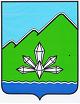 АДМИНИСТРАЦИЯ ДАЛЬНЕГОРСКОГО ГОРОДСКОГО ОКРУГА                 ПРИМОРСКОГО КРАЯ ПОСТАНОВЛЕНИЕ 16 января 2014 г.                             г. Дальнегорск                                 №  20-паО внесении изменений в состав комиссииадминистрации Дальнегорского городского округапо соблюдению требований к служебному поведениюмуниципальных служащих и урегулированиюконфликта интересовВ целях соблюдения требований Указа Президента РФ от 01.07.2010 № 821 «О комиссиях по соблюдению требований к служебному поведению федеральных государственных служащих и урегулированию конфликта интересов», руководствуясь Уставом Дальнегорского городского округа, администрация Дальнегорского городского округа ПОСТАНОВЛЯЕТ:1. Внести в состав комиссии администрации Дальнегорского городского округа по соблюдению требований к служебному поведению муниципальных служащих и урегулированию конфликта интересов, утвержденный постановлением администрации Дальнегорского городского округа от 25.10.2011 № 772-па «О комиссии администрации Дальнегорского городского округа по соблюдению требований к служебному поведению муниципальных служащих и урегулированию конфликта интересов», следующие изменения:включить в состав комиссии:Шереметинского О.А. – директора филиала ФГА общеобразовательного учреждения высшего профессионального образования «Дальневосточный федеральный университет» в г.Дальнегорске.2. Настоящее постановление подлежит опубликованию.Глава Дальнегорскогогородского округа                                                                                             И.В.Сахута